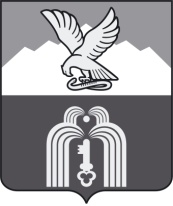 Российская ФедерацияР Е Ш Е Н И ЕДумы города ПятигорскаСтавропольского краяО внесении изменений в решение Думы города Пятигорска «Об утверждении Положения об управлении и распоряжении имуществом, находящимся в собственности муниципального образования города-курорта Пятигорска»Руководствуясь Гражданским кодексом Российской Федерации, Федеральным законом «Об общих принципах организации местного самоуправления в Российской Федерации», Уставом муниципального образования города-курорта Пятигорска, Дума города ПятигорскаРЕШИЛА:1. Внести изменения в решение Думы города Пятигорска от 28 июня 2007 года № 93-16 ГД «Об утверждении Положения об управлении и распоряжении имуществом, находящимся в собственности муниципального образования города-курорта Пятигорска», изложив раздел 9 в следующей редакции:«9. Порядок передачи муниципального имущества в государственную собственность Российской Федерации или субъекта Российской Федерации9.1. Безвозмездная передача муниципального имущества в государственную собственность Российской Федерации или субъекта Российской Федерации, по основаниям, не связанным с разграничением полномочий между органами государственной власти и органами местного самоуправления, производится на основании договора. Заключение договора осуществляется администрацией города Пятигорска на основании предложения о передаче в государственную собственность Российской Федерации или субъекта Российской Федерации имущества, принятого Думой города Пятигорска.       9.2. Предложение о безвозмездной передаче муниципального имущества в государственную собственность Российской Федерации или субъекта Российской Федерации в связи с разграничением полномочий  между органами государственной власти и органами местного самоуправления, принимается Думой города Пятигорска.2. Контроль за исполнением настоящего решения возложить на администрацию города Пятигорска. 3. Настоящее решение вступает в силу со дня его официального опубликования.ПредседательДумы города Пятигорска                                                                  Л.В.ПохилькоГлава города  Пятигорска                                                                А.В. Скрипник________________№______________